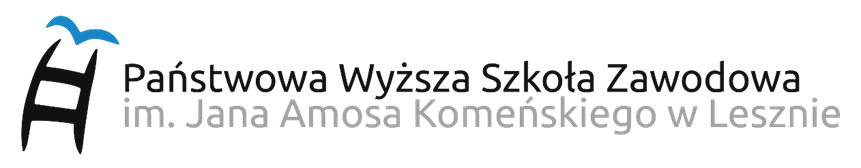 Ul. Mickiewicza 5, 64 – 100 Leszno, www.pwsz.edu.plSzanowni Państwo Dyrektorzy!W związku z końcem obecnej kadencji Rady Dyrektorów, jaka upływa                             30 listopada 2020 r., pragnę bardzo serdecznie podziękować za dotychczasową współpracę, która przyniosła tak wiele znakomitych pomysłów i zrealizowanych inicjatyw. Państwa zaangażowanie i osobisty wkład we wszystkie te działania jest godny podziwu                                         i najwyższego szacunku.Jednocześnie w związku z trudną sytuacją wywołaną pandemią, chciałbym prosić Państwa o kontynuowanie uczestnictwa w Radzie Dyrektorów na dotychczasowych zasadach. Nie wydaje się bowiem konieczne, a w istocie byłoby trudne przeprowadzenie nowych wyborów, które miałyby wyłonić nowy skład Rady i jej zarządu. Dlatego proponuję działać do końca roku akademickiego 2020/2021 według dotychczasowej pragmatyki                         i proszę jednocześnie o dalszy aktywny Państwa udział w nowych inicjatywach.					Z wyrazami szacunku			Rektor PWSZ im. Jana Amosa Komeńskiego w Lesznie					Prof. PWSZ dr Janusz Poła